Cemetery Fees and Charges 2016-2017Exclusive Right of Burial - for 50 YearsInterment FeesMonumental Mason RegistrationAnnual registration fee due 1 April 2016 or with first application.Miscellaneous FeesSearching Cemetery RegistersAll the above fees are exempt from VAT, except those marked with a * which are inclusive of VATCharge for Interment/Exclusive Rights of Burial**Individual who had not lived in the Eden District within their last 12 months***The fee for purchasing a grave is doubled for those not currently living in Eden District, unless the grave space has been bought to be used for an upcoming funeral of an Eden ResidentRepurchase of an Unused Grave SpaceThe re-purchase price will be the amount originally paid, less an amount of 15% to cover the cost of administration.For further information:Contact: Bereavement Services Office at Mansion House, Penrith CA11 7YGBottom of FormUpdated 01 April 2016 Was this page helpful?Page feedback Report a problem Town Hall, Penrith, CA11 7QF telephone: 01768 817817 email: customer.services@eden.gov.ukCopyright ©2005 - 2016|Data protection|Privacy and cookies|About this site|Site map|Translate 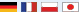 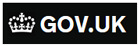 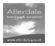 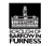 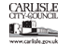 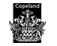 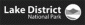 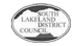 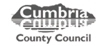 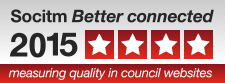 GraveCostFull grave space£535.00Half grave space£268.00Old public grave£142.00Half old public grave£71.50IntermentCostStillborn - 1 monthFreeChild - 1 month to 12 yearsFreeOver 12 years/ adult single/double/treble depth graves£535Cremated remains£170Scattering of ashes£52Additional fee - casket/non-standard coffin£310Interment cancellation£53Statutory Declaration £36.50Monumental MasonsCostPermission for monuments and headstones£104Permission for monuments and headstones (under 12 years)FreeEach additional inscription£24Monumental Mason registration fee£62MiscellaneousCostTransfer of exclusive rights to a resident of Eden District£23.50Transfer of exclusive rights to a  non-resident of Eden District£47Fixing 6 x 4 plaque£242*Fixing 11 x 7 plaque£408*SearchCostFirst name£25.00Each subsequent name£11.80Certified copies of searches£25.00Interment/Exclusive Rights of BurialCostCharge for the interment of a **non-resident of Eden DistrictDouble feesCharge for the exclusive rights of burial for a **non-resident of Eden District***Double feesCharge for an interment outside of prescribed hoursDouble fees